Portfolio Extension Form – Ms. Philbrick – World HistoryI know portfolios can be overwhelming but you can do this!If you need help please contact me via webmail or give me a call or a text at 707-726-2861.All directions for portfolios are available on my website. I am submitting this document as a placeholder for a portfolio so I can continue to move forward in World History. I understand that in order to pass World History I need to complete and submit all portfolios.Name:					  Date: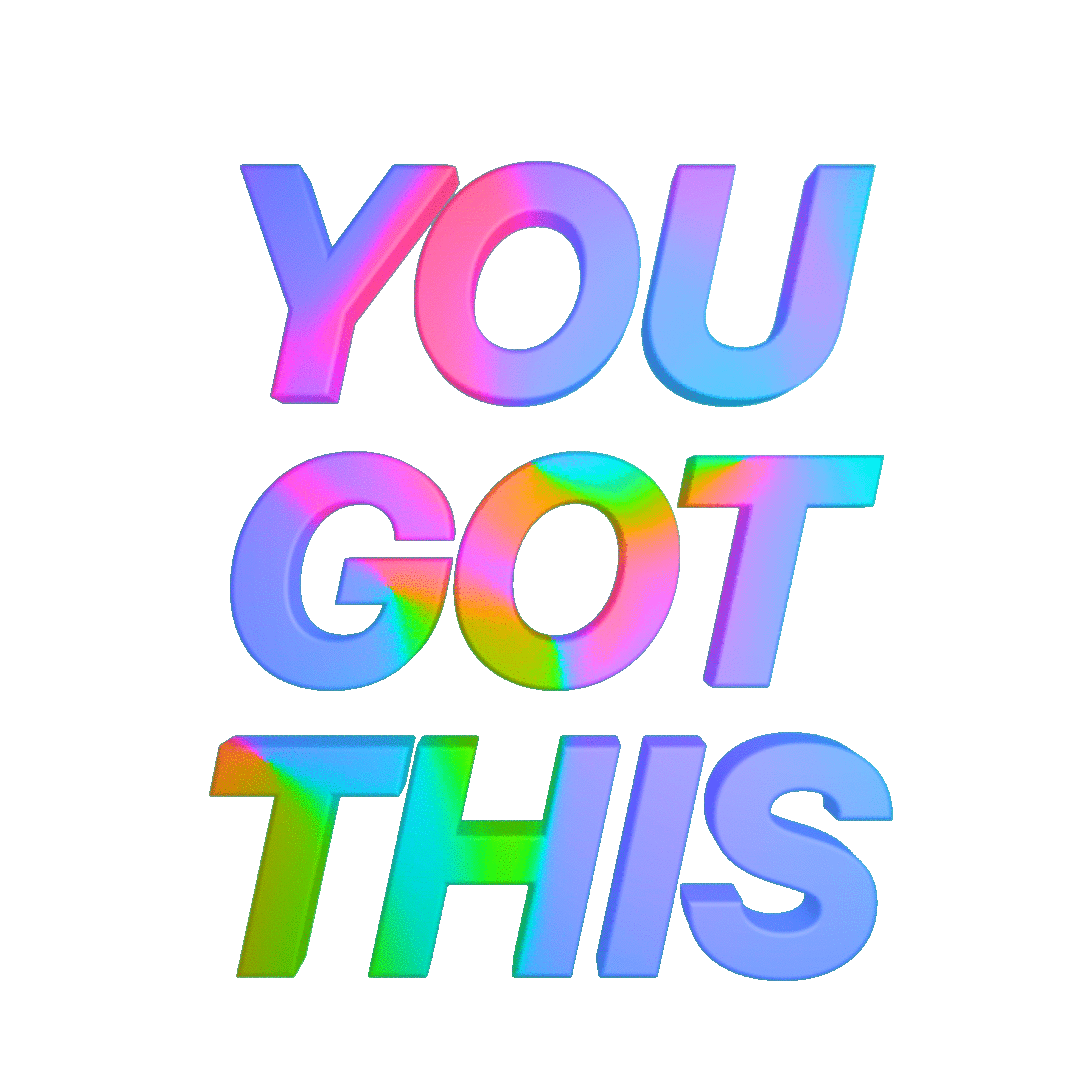 